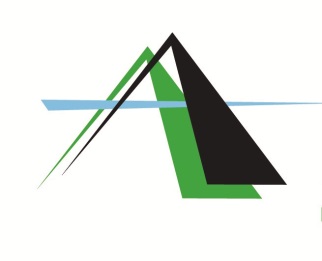 Informatie/discussieavondBescherm de KustDonderdag 12 mei 2016Dorpshuis KolfweidJewelweg 71759 HA CallantsoogAanvang 20 uurDe Kust van de voormalige gemeente Zijpe vormt een uniek landschap. De duinen zijn onder de bescherming van de Europese Natura 2000 richtlijn gebracht. De polders hebben nog de oorspronkelijke waterlopen en bedijking.Recreanten en inwoners genieten van de weidse vergezichten, de natuur en de landelijke rust.Helaas probeert ook de commercie vat te krijgen op dit gebied.De open stranden worden bedreigd door het plaatsen van strandhuizen, hoge strandpaviljoens en sportaccommodaties. De binnenduinrand wordt meer en meer vol gepropt met vakantiehuizen, recreatiebungalows en appartement- gebouwen. Hierdoor raken rust ruimte en ongereptheid in het gedrang.Natuurmonumenten wil wildgroei aan bouwplannen in Nederland voorkomen en heeft landelijk een succesvolle actie gestart. Een medewerker van Natuurmonumenten zal deze avond hun visie op de kust uiteenzetten. Het Zijper Landschap zal een opsomming geven van de nieuwbouwplannen, voor de Zijper kuststrook, die al in de pijplijn zitten.Programma20.00 uur	Welkom20.05 uur	Visie Natuurmonumenten.		Door Marcel Haas, Boswachter Beheereenheid Noord-Holland Noord20.50 uur	Pauze21.10 uur	Plannen in ontwikkeling		Door Cor Koning, Voorzitter HZL22.00 uur	SluitingVertegenwoordigers van:Staatsbosbeheer,Stichting Duinbehoud,Landschap Noord-Holland,Natuur en Milieufederatie Noord-HollandDorpsraad Callantsoog Groote Keeten,zijn aanwezig om uw eventuele vragen te beantwoorden. Postbus 8Telefoon    0226 3812871755 ZG Pettenwww.hzl.nlNL12INGB0007723817